                                                                                                  Wodzisław, dnia.......................              ............................................................................................................................................. ( wnioskodawca, adres )  URZĄD  MIASTA  I  GMINY   WODZISŁAWul.  Krakowska 628-330 WodzisławWNIOSEKw sprawie zaopiniowania wstępnego projektu podziału działki nr ……………… o powierzchni…………………ha, położonej w obrębie ............................................................., zgodnie z załączonym projektem podziału.Podziału dokonuje się w celu …………………………………………………………………………………………………………………………………………………………………………………………………………………………………………………………………………………………………………………………………………………………………………                                                                                                   ………………………….......                                                                                                       (podpis wnioskodawcy*)Załączniki:Dokument stwierdzający tytuł prawny do nieruchomości.Wstępny projekt podziału (3egz.) sporządzony na kopii mapy zasadniczej, a przypadku jej braku – na kopii mapy katastralnej, uzupełnionej o niezbędne dla projektu podziału elementy zagospodarowania terenu. Decyzję o warunkach zabudowy i zagospodarowania terenu, w przypadku kiedy podział jest zgodny z warunkami określonymi w decyzji.Wypis z rejestru gruntów.*w przypadku współwłasności lub współużytkowania wieczystego podpisują wszyscy współwłaściciele lub współużytkownicy wieczyści.KLAUZULA INFORMACYJNANa podstawie art. 13 Rozporządzenia Parlamentu Europejskiego i Rady (UE) 2016/679 z dnia 27 kwietnia 2016 r. w sprawie ochrony osób fizycznych w związku z przetwarzaniem danych osobowych i w sprawie swobodnego przepływu takich danych oraz uchylenia dyrektywy 95/46/WE (ogólne rozporządzenie o ochronie danych), publ. Dz. Urz. UE L Nr 119, s. 1 informujemy, iż: 1. Administratorem Pani/Pana danych osobowych jest Urząd Miasta i Gminy w Wodzisławiu (Ul. Krakowska 6, 28-330 Wodzisław, Tel. (41) 38-06-118). 2. W sprawach z zakresu ochrony danych osobowych mogą Państwo kontaktować się 
z Inspektorem Ochrony Danych pod adresem e-mail: robertbednar@wp.pl. 3. Dane osobowe będą przetwarzane w celu realizacji obowiązków prawnych ciążących na Administratorze. 4. Dane osobowe będą przetwarzane przez okres niezbędny do realizacji ww. celu 
z uwzględnieniem okresów przechowywania określonych w przepisach odrębnych, w tym przepisów archiwalnych.5. Podstawą prawną przetwarzania danych jest art. 6 ust. 1 lit. c) ww. Rozporządzenia. 6. Odbiorcami Pani/Pana danych będą podmioty, które na podstawie zawartych umów przetwarzają dane osobowe w imieniu Administratora. 7. Osoba, której dane dotyczą ma prawo do: - dostępu do treści swoich danych oraz możliwości ich poprawiania, sprostowania, ograniczenia przetwarzania, a także - w przypadkach przewidzianych prawem - prawo do usunięcia danych i prawo do wniesienia sprzeciwu wobec przetwarzania Państwa danych. - wniesienia skargi do organu nadzorczego w przypadku gdy przetwarzanie danych odbywa się z naruszeniem przepisów powyższego rozporządzenia tj. Prezesa Urzędu Ochrony Danych Osobowych, ul. Stawki 2, 00-193 Warszawa. Ponadto informujemy, iż w związku z przetwarzaniem Pani/Pana danych osobowych nie podlega Pan/Pani decyzjom, które się opierają wyłącznie na zautomatyzowanym przetwarzaniu, w tym profilowaniu, o czym stanowi art. 22 ogólnego rozporządzenia o ochronie danych osobowych.KARTA USŁUGIKARTA USŁUGIOPINIOWANIE WSTĘPNEGO PROJEKTU PODZIAŁU NIERUCHOMOŚCIOPINIOWANIE WSTĘPNEGO PROJEKTU PODZIAŁU NIERUCHOMOŚCI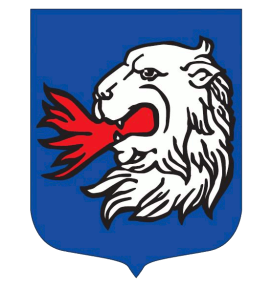 Urząd Miasta i Gminy Wodzisławul. Krakowska 628-330 WodzisławDni i godziny urzędowania: poniedziałek od godz. 7.30 do godz. 15.30                                              wtorek od godz. 8.00 do godz. 16.00	środa-piątek od godz. 7.30 do godz. 15.30tel. +48 (041) 380-61-18 (centrala), fax. +48 (041) 380-61-18e-mail: ugwodzislaw@wp.plPodstawa prawna:Art. 93 ust. 1 ustawy z dnia 21 sierpnia 1997r. o gospodarce nieruchomościami (t.j. Dz.U. z 2020r., poz. 1990 z późn. zm.).Rozporządzenie Rady Ministrów z dnia 7 grudnia 2004r. w sprawie sposobu i trybu dokonywania podziałów nieruchomości (Dz. U. z 2004r., Nr 268, poz. 2663)Ustawa  z  dnia 14 czerwca 1960r. Kodeks postępowania administracyjnego (Dz. U. z 2020r., poz. 256 z późn. zm.)                      Wymagane dokumenty:wniosek o zaopiniowanie wstępnego projektu podziału nieruchomości podpisany przez wszystkich współwłaścicieli (druk poniżej karty),dokument stwierdzający tytuł prawny do nieruchomości (odpis z KW),wstępny projekt podziału (3 egz.) sporządzony na kopii mapy zasadniczej, 
a w przypadku jej braku - na kopii mapy katastralnej, uzupełnionej o niezbędne dla projektu podziału elementy zagospodarowania terenu, wypis z rejestru gruntów. Wstępny projekt podziału nieruchomości powinien zawierać w szczególności:granice nieruchomości podlegającej podziałowi;oznaczenie nieruchomości podlegającej podziałowi według danych z katastru nieruchomości oraz księgi wieczystej, a w razie jej braku – według innych dokumentów określających stan prawny nieruchomości;powierzchnię nieruchomości podlegającej podziałowi;naniesione w kolorze czerwonym granice projektowanych do wydzielenia działek gruntu;przedstawione w kolorze czerwonym powierzchnie projektowanych do wydzielenia działek gruntu;-  przedstawioną w formie graficznej w kolorze czerwonym lub w formie opisowej propozycję sposobu zapewnienia dostępu projektowanych do wydzielenia działek gruntu do drogi publicznej.Opłaty:Nie podlega opłacie skarbowej zgodnie z art. 2 ust.1 pkt 1 lit. h ustawy z dnia 16 listopada  2006r. o opłacie skarbowej (t.j. Dz. U. z 2020r., poz. 1546 z późn. zm.)Termin załatwienia sprawy:W ciągu miesiąca od daty złożenia wniosku z kompletem wymaganych dokumentów,                         a sprawy szczególnie skomplikowane – do dwóch  miesięcy.Do w/w terminu nie wlicza się terminów przewidzianych w przepisach prawa dla dokonywania określonych czynności, okresów zawieszenia postępowania oraz okresów opóźnień spowodowanych z winy strony albo z przyczyn niezależnych od organu.O każdym nie załatwieniu sprawy we właściwym terminie organ obowiązany jest zawiadomić stronę, podając przyczyny niedotrzymania terminu i wskazując nowy termin załatwienia sprawy.Miejsce załatwiania sprawy:Urząd Miasta i Gminy Wodzisław, ul. Krakowska 6, 28-330 Wodzisław. Sekretariat, dni robocze, w godzinach pracy Urzędu lub przesłać pocztą.Informacje szczegółowe – stanowisko merytoryczne pokój Nr 6 (parter) – 
tel. 41 380 61 18 w. 44Forma załatwienia:Postanowienie opiniujące wstępny projekt podziału z ustaleniami planu miejscowego lub z przepisami odrębnymi ( w przypadku braku planu)Tryb odwoławczy:Stronie przysługuje prawo wniesienia zażalenia na postanowienie do Samorządowego Kolegium Odwoławczego w Kielcach, Al. IX wieków Kielc 3,                 25-526 Kielce za pośrednictwem Burmistrza Miasta i Gminy Wodzisław w terminie 7 dni od dnia otrzymania postanowienia. Do terminu przysługującego na złożenie zażalenia nie wlicza się dnia otrzymania (doręczenia) postanowienia. Gdy koniec 7 dniowego terminu przypada na dzień ustawowo wolny od pracy, ostatnim dniem złożenia odwołania jest najbliższy dzień powszedni.  O zachowaniu terminu decyduje termin złożenia zażalenia w urzędzie, 
a jeżeli zostało nadane w polskiej placówce pocztowej operatora publicznego, decyduje data nadania (stempla pocztowego).Dodatkowe informacje:Ważne od Opracował: Krzysztof GwóźdźZaopiniował:Zatwierdził:Zatwierdził: